Ragaalee haalaa salphaan dubbifaman waaye koronaaQorannoo vaayirasii koronaadhaaf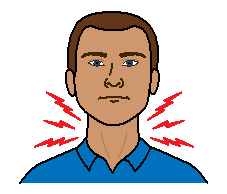 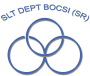 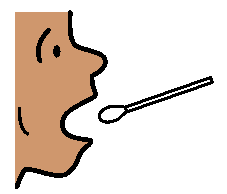 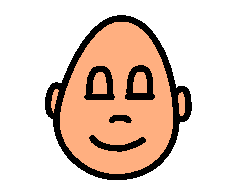 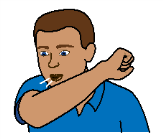 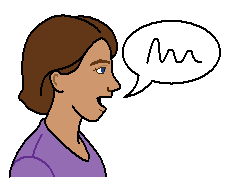 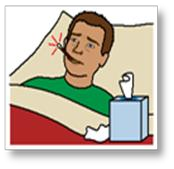 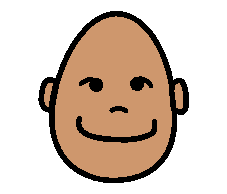 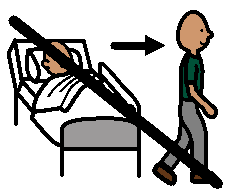 